TEMAT DNIA: Robimy instrumenty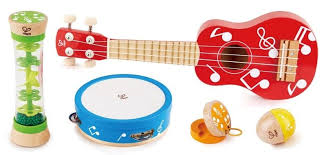 Cele: zachęcanie dzieci do świadomej obserwacji świata; rozwijanie kreatywności dzieci podczas tworzenia własnych instrumentów muzycznych z codziennych przedmiotów„Nad przepaścią” – zabawa z elementami równowagi.Rozkładamy dwie skakanki (liny, sznurki) wzdłuż pokoju. Mówimy dzieciom: To lina, pod nią jest przepaść, zapraszam odważne przedszkolaki do przejścia na drugą stronę. Dzieci z wyciągniętymi na boki rękoma po kolei idą po skakankach jak po linie (stopa za stopą).„Zapraszam do instrumentu!” – zabawa orientacyjno – porządkowa.Na podłodze leżą ilustracje przedstawiające instrumenty muzyczne (ilustracje możemy wydrukować lub poprosić dzieci, aby narysowały dwa instrumenty, które najbardziej im się podobają. Dzieci biegają swobodnie mię­dzy ilustracjami. Na sygnał Rodzica (klaśnięcie) zatrzymują się i słuchają polecenia: Dziewczynki ustawiają się przy harfie i udają grę na tym instrumencie. Zatrzymujemy się przy drugim instrumencie i np. robimy 5 podskoków na jednej nodze. Rodzic podaje inne dowolne polecenia.„Robimy instrumenty” – wykonanie gitary z pudełka po chusteczkach higienicznych. Potrzebujesz:  taśma dwustronna, taśma klejąca, pudełko po chusteczkach higienicznych, plastikowa rurka, nożyczki, 5 gumek recepturekDziecko ma pudełko po chusteczkach higienicznych, jedną plastikową rurkę, nożyczki i pięć gumek recepturek. R. daje dziecku dwa paseczki taśmy dwustronnej i wskazuje, gdzie należy ją przykleić. Dziecko nakleja taśmę równolegle do krótszych boków pudełka – między krawędzią pudełka a dziurą. Dziecko przecina plastikową rurkę na pół tak, aby powstały dwie krótkie rurki, i naklejają je na pudełku, w miejscu dwustronnej taśmy klejącej. Następnie dziecko nakładają gumki recepturki tak, aby opierały się o rurki. Dziecko swobodnie graja na wykonanych przez siebie instrumencie.„Co słyszysz?” – zabawa dydaktyczna. R. włącza dowolną muzykę. Dziecko porusza się swobodnie w rytm muzyki. Gdy muzyka cichnie, dziecko zatrzymują się, kucają i zamykają oczy. Zadaniem dziecka jest wsłuchać się w ciszę. Po upływie 5–7 sekund dziecko otwierają oczy. R. pyta: Co słyszałeś, kiedy w domu była cisza?„Muzyka to coś wspaniałego” – słuchanie wierszyka i rozmowa na jego tematMuzyka to coś wspaniałego Dominika NiemiecDźwięki płyną bardzo leciutko niby frunące ptaszki na wietrze, ciekawi was, czego słucham? Właśnie przysłuchuję się orkiestrze. W tle brzmią grube trąby. Słychać skrzypce, dzwonki i flety. Mam na twarzy coraz większe wypieki. Teraz partię solową mają klarnety.Orkiestra gra coraz głośniej, czuję się podekscytowana. Dźwięków jest wokół mnie coraz więcej, chciałabym umieć tak grać sama. Bo świat nut jest zaczarowany, muzyka to coś wspaniałego. Może wzruszać, albo zachwycać, wzbudzić euforię w sercu każdegoRodzic/opiekun rozmawia z dzieckiem na temat wiersza: Jak myślisz, gdzie była dziewczynka?Czego słuchała? Jakie instrumenty grały w orkiestrze? Jak czuła się dziewczynka, słuchając muzyki? Jakie emocje może wywoływać muzyka?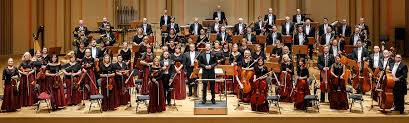 